VAMOS COM ALEGRIA. SUBAMOS JUNTOS A JERUSALÉM.Caminhada Diocesana da Quaresma à Páscoa 2024“Vamos com alegria. Subamos juntos a Jerusalém”. É sempre em direção a Cristo e à sua Páscoa gloriosa, que se dirige a nossa peregrinação quaresmal. A Páscoa é a nossa meta. 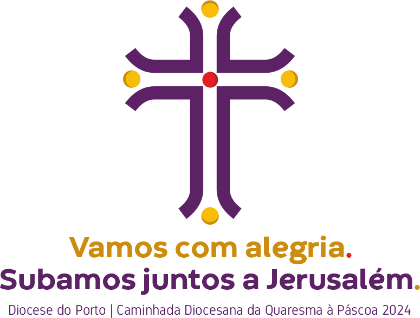 A ideia forte está expressa no próprio lema: “Vamos com alegria. Subamos a Jerusalém”. Sugere uma caminhada, uma escalada, uma subida, pessoal, em família, em comunidade, onde vamos sempre juntos, com uma meta muita clara: Jerusalém. O mesmo é dizer: queremos participar na Páscoa de Cristo, para com Ele alcançar a verdadeira alegria pascal. A imagem de marca é a Cruz, com as cinco chagas aí sinalizadas, quais feridas abertas, que se tornam furos de luz, pois são, em Cristo, feridas que curam. Pessoas, famílias e comunidades são chamadas a descobrir as suas próprias chagas e a procurar o remédio para a cura.  É sugerido que a cruz familiar, adornada com as cinco chagas, possa ser apresentada e venerada na Sexta-Feira Santa e colocada na porta ou portão de casa, como sinal de salvação, por ocasião da visita pascal. A Cruz é o portão da alegria.O sentimento predominante é o da alegria pascal, a alegria que vem desde a Cruz e depois dela. Na folha dominical serão feitas algumas propostas penitenciais-pascais para cada semana. Apresentamos o nosso comum programa interparoquial:PROGRAMA INTERPAROQUIAL DA QUARESMA À PÁSCOA 2024SMG São Martinho de Guifões NSH Nossa Senhora da HoraRECONCILIAÇÃO (CONFISSÕES)Grupos da Catequese têm horários próprios (cf. escala)Povo de Deus, em geral: SMG: quinta-feira, 14 de março: 16h00 e 21h30NSH: sábado, 16 de março: das 10h00 às 11h30ORAÇÃO COMUNITÁRIAIniciativa 24 horas para o Senhor a 8 e 9 de março (cf. escala). NSH e SMG: Concerto Espiritual de Encerramento, para as duas Paróquias, a 9 de março, às 21h00, na Igreja da Sagrada Família.Lectio DivinaNSH: Quarta-feira, 21 fevereiro, às 21h30, na Igreja da Senhora da Hora;SMG: Sexta-feira, 01 de março, depois do terço, às 21h00, promovido grupo Cenáculos de Oração Missionária (C.O.M.), na Igreja Matriz de Guifões.Via SacraSMG: Via Sacra pública, 15.03.2024, 21h00, na zona de Gatões e Lomba.NSH: Via Sacra dinamizada pelos adolescentes e jovens, 16.03.2024, 16h45.Oração do Rosário SMG: todas as sextas-feiras da Quaresma, às 21h00 (exceto dia 15), na Igreja Matriz (C.O.M.). Quarta-feira, dia 13 de março, na Igreja da Sagrada Família (G.O.M.).CELEBRAÇÕES CATECUMENAIS (4 em SMG; 12 em NSH)Rito da Eleição e inscrição do nome: SMG: 17 fevereiro, 17h30, Igreja Matriz. NSH: domingo, 18 fevereiro, 18h00Primeiro escrutínio e Entrega do Símbolo da Fé (Credo): NSH: 2 março, 19h00, Igreja Paroquial. SMG: 3 março, 09h00, Igreja S. FamíliaSegundo escrutínio:SMG: 9 março, 17h30, Igreja Matriz. NSH: 10 março, 18h00Ritos preparatórios: SMG: 16 março, 17h30. NSH: domingo, 17 março, 18h00 Lava-pés: Missas de Quinta-Feira Santa (SMG: 19h00; NSH: 21h30).CELEBRAÇÕES DA CATEQUESE E ESCUTEIROSAgrupamento de Escuteiros (Senhora da Hora): NSH: Velada: 23 de fevereiro, 21h00. Promessas: 24 fevereiro, 19h00 Entrega do Credo (6.º ano): NSH: 2 março, 19h00. SMG: 3 março, 09h00 (Igreja S. Família).Entrega do Pai-Nosso (2.º ano):NSH: 16 março, 19h00. SMG: 17 março, 09h00 (Igreja S. Família).PARTILHA DE BENSSMG e NSH: 1. Contributo penitencial diocesano (“renúncia quaresmal”) para Obras do Seminário Maior e Fundo Social de Emergência. Entrega nas sacristias ou secretarias paroquiais. 2. Peditório Nacional para a Caritas: 1 a 3 de março (em latas próprias).SMG: 1. No 1.º domingo de cada mês, no final das Missas, apoio ao Grupo de Ajuda Fraterna; 2. No 2.º domingo de cada mês, entrega no ofertório do contributo para obras, em envelope próprio (levar envelope no domingo anterior) 3. Durante a Quaresma, início da entrega do contributo paroquial ou côngrua, nas sacristias ou na secretaria paroquial. NSH: 1. No 1.º domingo de cada mês, no final das Missas, apoio à Conferência vicentina. 2. Catequese partilha produtos de limpeza da casa (para a conferência vicentina no apoio aos pobres) e de produtos de limpeza pessoal e salsichas (para o Mar Solidário no apoio aos sem-abrigo). 3. Durante o mês de março, entrega da 1.ª tranche do contributo paroquial para obras e manutenção da Igreja (a não ser que o façam com outra periodicidade).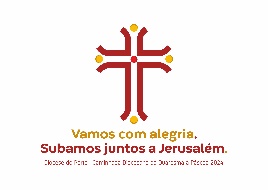 CELEBRAÇÕES DA SEMANA SANTADomingo de RamosNSH: Sábado, 23 março, 15h30; Domingo, 24 março, 11h00 e 19h00.SMG: Sábado, 23 março, 17h30, Missa Campal: Largo da I. Matriz. Se chover:  no Salão Paroquial); Domingo, 24 março: 09h00: Igreja da Sagrada Família.Tríduo Pascal Quinta-feira Santa, 28 de março: SMG: 19h00 | NSH: 21h30Sexta-feira Santa, 29 de março: NSH: 15h00 | SMG: 21h00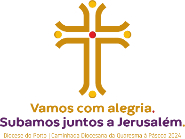 Vigília Pascal, 30 de março, 21h00: NSH e SMG, na Igreja Paroquial da Senhora da Hora: celebração única, com participação comum de leitores, acólitos, cantores e fiéis das Paróquias de Guifões e Senhora da Hora. Há transporte garantido para a deslocação de pessoas (ida e regresso). Missas no Domingo de Páscoa, 31 de março:SMG: 08h00 (Igreja Matriz) e 12h00 (Igreja da Sagrada Família) NSH: 19h00. Não há Missa às 11h00.